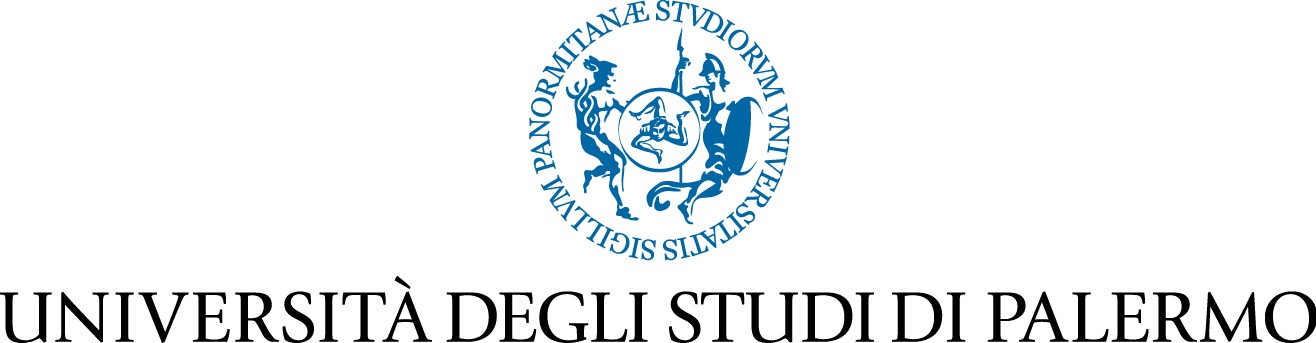 SERVIZIO SPECIALE INTERNAZIONALIZZAZIONEU.O. PROGRAMMI E ORDINAMENTI DIDATTICI INTERNAZIONALIDOMANDA DI PARTECIPAZIONE AL BANDO, PER TITOLI E COLLOQUIO, PER LA PARTECIPAZIONE AL PROGRAMMA “DOPPIO TITOLO e PIS” A.A. 2019/2020 –secondo semestreSCADENZA 31/10/2019 ore 23.59.59POSTI A BANDO:	Il/la sottoscritto/a (cognome e nome)  	Nato/a a 	il  	codice fiscale 	matricola  	residente in (comune, prov.) 	CAP  	in (via/piazza) 	n.  	tel. 	cell.  	ail 		@community.unipa.it IBAN  	DICHIARAdi aver visionato e di accettare tutte le norme contenute nel Bando emanato dall’Università degli Studi di Palermo – con prot. n. 	del 	/10/2019;di essere consapevole che le dichiarazioni contenute nella presente richiesta e riguardanti qualità, fatti e stati personali, saranno oggetto di verifica;di essere consapevole che, ai sensi dell’art. 10 della legge 31/12/1996 n.675 e successive modifiche i dati personali sopra riportati saranno trattati, anche con l’ausilio di strumenti informatici, per le finalità attinenti esclusivamente le funzioni istituzionali dell’Università degli Studi di Palermo.SERVIZIO SPECIALE INTERNAZIONALIZZAZIONEU.O. PROGRAMMI E ORDINAMENTI DIDATTICI INTERNAZIONALIIL/LA SOTTOSCRITTO/A RICHIEDE DI ESSERE AMMESSO/A AL BANDO, PER TITOLI E COLLOQUIO, PER LA PARTECIPAZIONE AL PROGRAMMA DOPPIO TITOLO/PIS TRA L’UNIVERSITÀ DEGLI STUDI DI PALERMO e l’UNIVERSITÀ DI 	:e a tal fine DICHIARA sotto la propria responsabilità:di	essere	iscritto/a	o	iscrivendo/a,	per	l’A.A.	2019/2020,	al	Corso	di		laurea in:											 dell'Università degli Studi di Palermo;di avere una conoscenza della lingua 	di livello 	. alla presente allega:curriculum vitae;copia di un documento di riconoscimento in corso di validità;certificato di iscrizione (o eventuale autocertificazione) al corso di studi con esami sostenuti;per i laureati/laureandi di primo ciclo dichiarazione di intenti da cui si evinca la volontà di iscrizione al corso prescelto per l’a.a. 2019/2020;autocertificazione della conoscenza linguistica richiesta e/o eventuali attestazioni e/o certificazioni;lettera motivazionale per la partecipazione al programma.Data 		Firma dello studente dichiarante  	